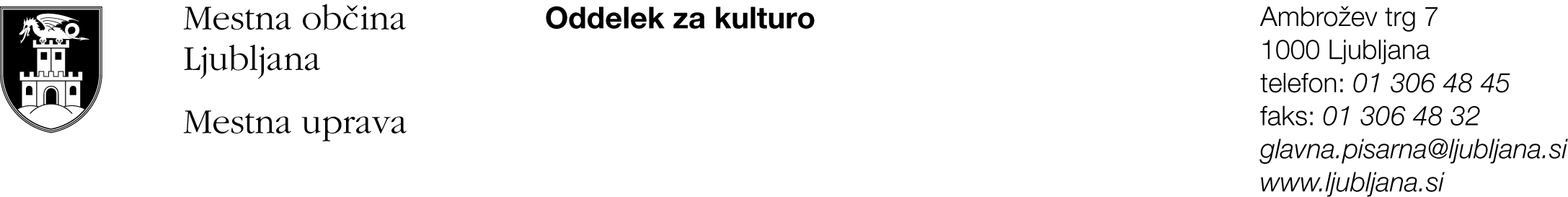 PRIJAVA  za sofinanciranje kulturnega projekta v letu 2013 na področjuLJUBLJANA BERELjubljana bere – izvirna slovenska slikanica za vsakega triletnika v Mestni občini LjubljanaI. Podatki o predlagateljuKraj in datum:                                          Ime in priimek, funkcija odgovorne osebe ter žig: I. Zbirni podatki o predlagateljuSeznam izdanih slikanic v letih 2009-2011(navesti do 15 del)Seznam izvirnih slovenskih slikanic, ki jih prijavitelj predlaga za izbor II. Podatki o slikanici(izpolniti za vsako posebej)1. Podatki o avtorju/jih in ilustratorju/jih2. Avtorski honorarji3. Podatki o slikaniciIII. Izpolnjevanje kriterijev razpisaPredlagatelji projektov morajo obvezno predložiti tudi naslednja dokazila in priloge: DOKAZILO št. 1: Izjava F, DOKAZILO št. 2: reference predlagatelja projekta: fotokopije vsaj dveh (2) referenčnih kritik, recenzij ali medijskih odzivov o prijavljeni slikanici, DOKAZILO št. 3: parafiran izvod pogodbe za področje Ljubljana bere,dva (2) izvoda slikanice.Posamezna obvezna dokazila in priloge predlagateljev projektov morajo biti vidno in razločno označeni (npr. s številko priloge, s pripisom ipd.).Dodatne informacije: Saša Ogrizek, : 01/306 4816, : sasa.ogrizek@ljubljana.siManja Ravbar, : 01/306 4838, : manja.ravbar @ljubljana.siPredlagatelj:Naslov oziroma sedež:Statusno-organizacijska oblika (gospodarska organizacija, društvo, zasebni zavod, samostojni podjetnik, ustanova):Davčna številka:Transakcijski račun:Telefon, mobilni telefon:Elektronska pošta:Kontaktna oseba:Odgovorna oseba in funkcija:Naslov prijavljene slikanice:Avtor besedila, avtor ilustracij:Število vseh prvič izdanih naslovov založbe v letih 2011 in 2012 Število vseh prvič izdanih slikanic založbe v letih 2011 in 2012 Število vseh prvič izdanih izvirnih slovenskih slikanic del v letih 2011 in 2012Avtor, naslov knjige, leto izida123456789101112131415Avtor, ilustrator, naslov, leto izida:Maloprodajna cena knjige(v €)Predlagana cena za odkup7000 izvodov(v €)1234Naslov slikanice:Avtor/avtorji besedila: Ilustrator/ji:Reference avtorja/avtorjev besedila na področju izvirne slovenske slikanice– navesti:Reference avtorja/avtorjev besedila na področju izvirne slovenske slikanice– navesti:Reference ilustratorja/ilustratorjev na področju izvirne slovenske slikanice– navesti:Reference ilustratorja/ilustratorjev na področju izvirne slovenske slikanice– navesti:Avtor (dokazilo):Avtor ilustracij (dokazilo):Drugi avtorski honorarji:Urednik:Lektor:Leto prvega izida:Naklada:Navedite nagrade in kritiške odzive o slikanici:Navedite nagrade in kritiške odzive o slikanici:Uredniška predstavitev slikanice (do 20 vrstic): Utemeljitev primernosti predlagane slikanice razvojni stopnji triletnikov (do 10 vrstic):(Opišite, kako izpolnjujete kriterije poziva, največ 1 stran na kriterij)1. Literarno-recepcijska primernost vsebinske in literarne zasnove slikanice za ciljno starostno skupino:2. Kakovost in estetskost literarnega izraza, slogovna dovršenost ter privlačnost:3. Izvirnost literarnega besedila – izvirna zasnova zgodbe, dinamičnost naracije: 4.  Izvirnost in kakovost likovne zasnove: 5. Skladnost likovne zasnove z literarno predlogo: 6. Reference in prepoznavnost pisca in ilustratorja na področja otroškega leposlovja-nagrade, odmevi v strokovni javnosti: 7. Jezikovna odličnost, izvirnost in bogastvo jezikovnega izražanja ter lektorska neoporečnost:8. Kakovost tehnične izvedbe – oblikovanje, kakovost tiska, papirja in vezave:9. Konkurenčno razmerje med kakovostjo predlagane knjige in ceno za odkup:Čas, v katerem lahko prijavitelj zagotovi predvideno naklado za odkup: